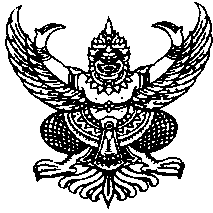 ที่ มท ๐๘20.4/ว                                                            กรมส่งเสริมการปกครองท้องถิ่น                                                                                 ถนนนครราชสีมา เขตดุสิต กทม. 10๓00                            พฤศจิกายน 2566เรื่อง  การดำเนินโครงการถังขยะเปียก ลดโลกร้อนขององค์กรปกครองส่วนท้องถิ่น ประเทศไทย  เรียน  ผู้ว่าราชการจังหวัดทุกจังหวัด อ้างถึง	หนังสือกระทรวงมหาดไทย ด่วนที่สุด ที่ มท 0820.2/ว 7289 ลงวันที่ 30 กันยายน 2565 สิ่งที่ส่งมาด้วย 	Infographic การจัดทำถังขยะเปียกอย่างถูกวิธี 				จำนวน 1 ชุด	ตามที่ กระทรวงมหาดไทยได้มีการขับเคลื่อนและเตรียมการทวนสอบโครงการถังขยะเปียก ลดโลกร้อนขององค์กรปกครองส่วนท้องถิ่น ประเทศไทย โดยแต่งตั้งคณะกรรมการอำนวยการขับเคลื่อนโครงการถังขยะเปียก ลดโลกร้อน กระทรวงมหาดไทย เพื่อกำหนดนโยบายและแนวทางเพื่อเตรียมการ
รับการทวนสอบจากผู้ประเมินภายนอกตามโครงการถังขยะเปียก ลดโลกร้อนขององค์กรปกครองส่วนท้องถิ่น 
ประเทศไทย และได้กำหนดแนวทางดำเนินการขับเคลื่อนเพื่อเตรียมรับการทวนสอบภายใต้โครงการถังขยะเปียก ลดโลกร้อนขององค์กรปกครองส่วนท้องถิ่น ประเทศไทย ในระดับจังหวัด อำเภอ และองค์กรปกครอง
ส่วนท้องถิ่น นั้นกรมส่งเสริมการปกครองท้องถิ่นพิจารณาแล้ว เพื่อให้การจัดทำถังขยะเปียก ลดโลกร้อน
ขององค์กรปกครองส่วนท้องถิ่นมีความยั่งยืนและเกิดผลอย่างเป็นรูปธรรม จึงขอให้จังหวัดแจ้งองค์กรปกครองส่วนท้องถิ่นในพื้นที่พิจารณาดำเนินการ ดังนี้1. ให้องค์กรปกครองส่วนท้องถิ่นรณรงค์การดำเนินโครงการถังขยะเปียก ลดโลกร้อน
และประชาสัมพันธ์แนวทางการจัดทำถังขยะเปียก ลดโลกร้อนอย่างถูกวิธีให้กับประชาชนอย่างต่อเนื่อง 
โดยใช้กลไกอาสาสมัครท้องถิ่นรักษ์โลกและภาคีเครือข่าย เพื่อให้เกิดเป็นวิถีชีวิตของประชาชนในท้องถิ่น
และเกิดความยั่งยืนในการดำเนินโครงการฯ2. ให้จังหวัดกำกับ ติดตามให้ทีมปฏิบัติการระดับอำเภอร่วมบูรณาการการดำเนินงาน
กับองค์กรปกครองส่วนท้องถิ่น โดยเฉพาะการใช้กลไกอาสาสมัครท้องถิ่นรักษ์โลกเร่งรัดการสุ่มตรวจครัวเรือน
ที่จัดทำถังขยะเปียก ลดโลกร้อน เพื่อรับการทวนสอบจากผู้ประเมินภายนอกต่อไปรายละเอียดปรากฏตามสิ่งที่ส่งมาด้วย	จึงเรียนมาเพื่อโปรดพิจารณาดำเนินการ                                                                 ขอแสดงความนับถือ                                                          (นายขจร  ศรีชวโนทัย)                                                                                                   อธิบดีกรมส่งเสริมการปกครองท้องถิ่นกองสิ่งแวดล้อมท้องถิ่น                           กลุ่มงานสิ่งแวดล้อม โทร 0 2241 9000 ต่อ 2112                    ไปรษณีย์อิเล็กทรอนิกส์ Saraban@dla.go.thผู้ประสานงาน : นายณวิช อุ่นวิจิตร โทร. 09 2261 6141